2 Guía de Estudio y Evaluación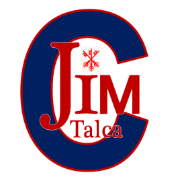 8° BásicoSe envía adjuntando por correo electrónico el video y fotografía de la guía realizadaFecha de entrega el día viernes 30 de AbrilCorreo electrónico:  jimprofememo@gmail.com Contenido: posturas e identificación de notasEjercicios a realizar1.- Dibujar las siguientes posturas en guitarra: LA, MI, RE y LA72.- Escribir las siguientes canciones con las respectivas posturas sobre la palabra según corresponda:Si vas para ChileUn Gorro de lana3.- Según el esquema de las notas fundamentales, cual es la nota dominante de la canción “Si vas para Chile” 